VI РЕГИОНАЛЬНЫЙ ЧЕМПИОНАТ 
«МОЛОДЫЕ ПРОФЕССИОНАЛЫ» WORLDSKILLS RUSSIA КУРСКОЙ ОБЛАСТИ, 08 – 14 НОЯБРЯ12 ноября 2020 года в рамках VI Регионального чемпионата «Молодые профессионалы» WorldSkills Russia Курской области   стартовал чемпионат линейки «Навыки мудрых».В чемпионате Курской области «Навыки мудрых» по компетенции Преподавание в младших классах принимают участие пять учителей начальных классов:Енарьева Елена Валерьевна – МБОУ «СОШ №27», г. КурскЗенкова Светлана Павловна – МБОУ «СОШ №7», г. КурскМеркулова Ольга Анатольевна – МБОУ «Гимназия №25», г. КурскКолычева Валентина Сергеевна – МБОУ «СОШ №35», г. КурскГригорьева Надежда Михайловна – МКОУ «Ленинская СОШ» Октябрьского района, Курской области.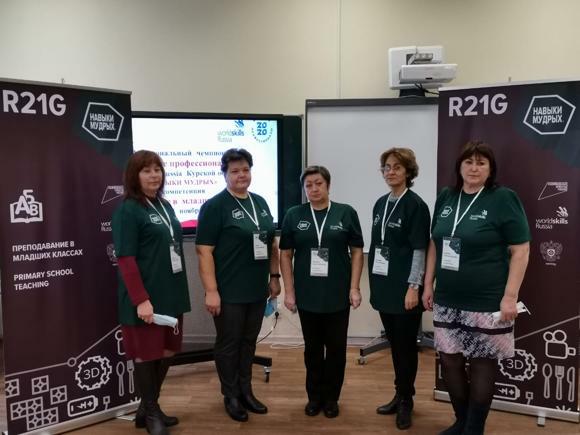 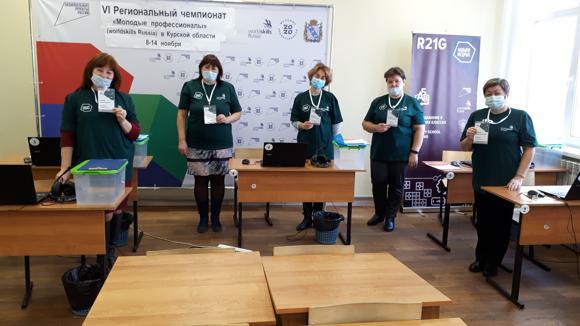 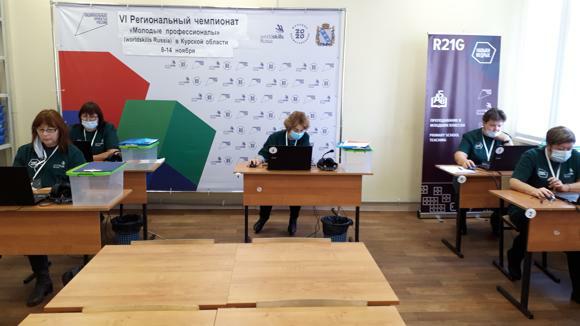 В день С-1 прошло организационное совещание с экспертами и участниками: регистрация участников и экспертов на площадке, инструктаж по ОТ и ТБ, жеребьевка конкурсных мест, тестирование оборудования.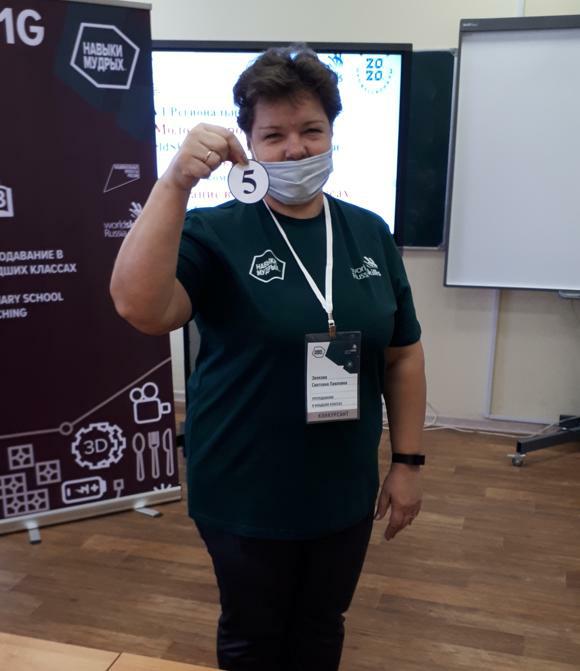 Участники и эксперты познакомились   с   Кодексом этики, Регламентом VI Регионального чемпионата «Молодые профессионалы» WorldSkills Russia Курской области и другими документами.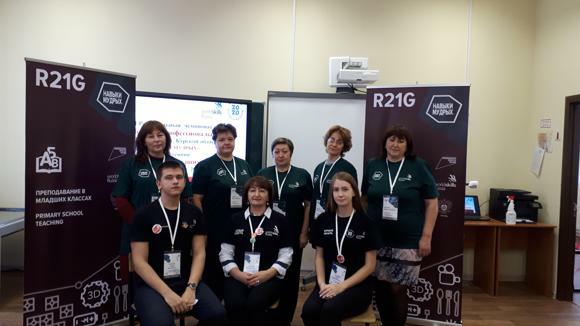 